Expression of interest Technical Tours during IWA2020 in CopenhagenIf you wish to be part of welcoming delegates in connection to the IWA World Water Congress 2020 in Denmark, please fill out the template below and return to Tanya Jacobsen at tja@stateofgreen.com no later than Friday, 3rd of May 2019. We cannot guarantee a visit, however we aim to put together an interesting, relevant and diverse visiting program for the participants. 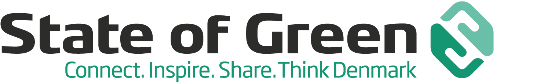 Company name  Location of site visit (address)WebsiteContact (name, phone, e-mail, title)Solution within the following area:Wastewater __Water supply __Water management __Groundwater__Climate adaptation __Energy recovery__Digitalisation__Water loss__Water in industries__Other______________________________Description of the site/solution (what can the participants see, maximum no. of participants, what other companies have contributed with technology)What makes this solution unique? (why should this particular site be included in the program?)Which markets / countries are you most interested in? What type of delegations are you most interested in?(e.g. Academics, utilities, R&D, technical management, investors, developers, politicians, media)